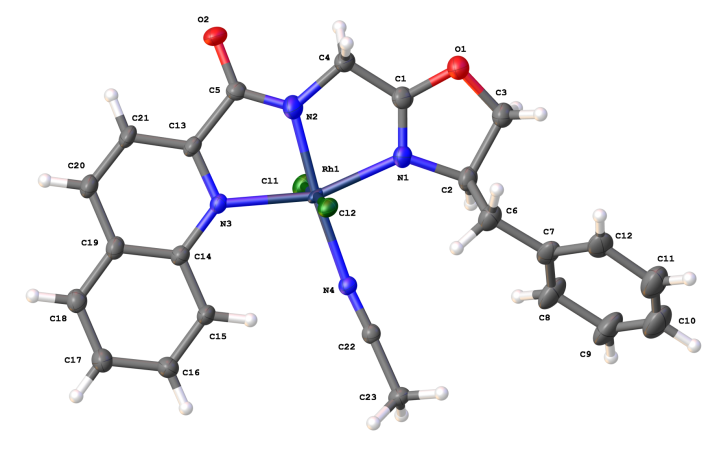 Table S2.3  Atomic coordinates  ( x 104) and equivalent  isotropic displacement parameters (Å2x 103) .  U(eq) is defined as one third of  the trace of the orthogonalized Uij tensor.________________________________________________________________________	x	y	z	U(eq)________________________________________________________________________Rh(1C)	4550(1)	7950(1)	1334(1)	25(1)Cl(2C)	5059(2)	8914(4)	1837(1)	36(1)Cl(1C)	4043(2)	6945(4)	831(1)	36(1)C(20C)	3812(7)	5849(17)	2372(6)	39(3)C(1C)	4320(6)	10164(15)	1003(5)	28(3)C(12C)	6161(6)	10856(15)	427(5)	30(3)C(4C)	3918(6)	10089(15)	1291(5)	32(3)C(19C)	4125(6)	5168(16)	2161(5)	30(3)C(10C)	6564(7)	9908(17)	-98(5)	38(3)C(17C)	4518(7)	3331(18)	2011(6)	44(4)C(15C)	4647(6)	5012(16)	1608(5)	31(3)C(9C)	6314(7)	8902(17)	-11(5)	38(3)C(23C)	5987(7)	6077(18)	907(6)	44(5)C(11C)	6495(8)	10942(18)	116(6)	42(4)N(3C)	4248(5)	6876(13)	1741(4)	30(2)O(2C)	3457(5)	9321(11)	1948(4)	40(3)N(1C)	4645(5)	9333(12)	969(4)	25(2)N(2C)	3959(5)	8921(12)	1457(4)	31(1)C(22C)	5538(6)	6616(15)	1060(5)	31(4)C(13C)	3906(6)	7476(14)	1933(5)	30(3)O(1C)	4337(4)	11076(11)	773(4)	35(3)C(3C)	4746(6)	10803(16)	510(5)	33(3)C(18C)	4236(7)	3985(17)	2231(6)	38(3)C(14C)	4352(6)	5717(15)	1832(5)	27(2)C(21C)	3677(7)	6976(17)	2255(5)	37(3)C(2C)	4980(6)	9647(14)	661(4)	24(3)N(4C)	5187(5)	7050(13)	1175(4)	31(3)C(6C)	5563(6)	9745(14)	833(5)	26(3)C(5C)	3753(7)	8674(16)	1786(5)	32(3)C(16C)	4731(6)	3851(17)	1689(5)	35(3)C(8C)	5987(7)	8839(17)	273(5)	40(4)C(7C)	5923(6)	9836(14)	506(4)	24(2)Rh(1)	1622(1)	7714(1)	1686(1)	19(1)Cl(2)	2302(1)	7408(3)	2181(1)	22(1)Cl(1)	921(1)	7996(3)	1191(1)	26(1)C(14)	856(5)	8021(14)	2352(4)	23(2)N(1)	2143(5)	7534(11)	1284(4)	24(2)C(4)	2248(6)	9618(14)	1389(5)	30(3)C(8)	2368(8)	3910(16)	938(6)	45(4)C(12)	3307(8)	4237(15)	1107(5)	38(3)C(17)	253(6)	7050(15)	2908(5)	32(3)C(21)	917(6)	10442(13)	2280(5)	27(3)C(3)	2658(7)	7265(14)	767(5)	32(3)C(13)	1190(6)	9677(12)	2054(5)	23(3)C(15)	822(6)	6809(13)	2387(5)	26(3)C(10)	3001(9)	2457(18)	776(7)	57(5)C(16)	516(7)	6318(15)	2657(5)	30(3)N(4)	1445(5)	5955(10)	1698(4)	19(1)C(5)	1566(6)	10163(13)	1785(5)	22(3)C(22)	1433(6)	4953(13)	1721(4)	19(2)N(3)	1165(5)	8499(10)	2086(3)	18(2)C(23)	1415(6)	3670(13)	1769(5)	24(3)C(11)	3394(9)	3125(19)	935(6)	54(4)N(2)	1829(5)	9367(12)	1641(4)	31(1)C(1)	2348(6)	8486(14)	1193(5)	26(3)C(2)	2342(6)	6558(13)	1051(5)	27(3)C(20)	618(6)	10001(14)	2545(5)	27(3)C(7)	2791(7)	4601(14)	1121(5)	31(3)C(18)	295(6)	8255(13)	2875(5)	26(3)C(9)	2489(9)	2809(19)	770(7)	57(5)O(2)	1602(5)	11249(10)	1735(4)	37(3)C(6)	2680(7)	5717(15)	1320(5)	35(4)O(1)	2691(5)	8453(10)	920(4)	33(2)C(19)	599(6)	8754(14)	2599(5)	25(3)Rh(1D)	3614(1)	6969(1)	3760(1)	29(1)Cl(2D)	4089(2)	7905(4)	4290(1)	35(1)Cl(1D)	3142(2)	6035(5)	3232(1)	41(1)C(11D)	2215(7)	5803(15)	5513(5)	34(3)N(2D)	4229(5)	6084(12)	3642(4)	31(1)C(9D)	1886(6)	4332(14)	5058(5)	29(3)C(19D)	4036(7)	9899(18)	2987(5)	40(3)C(2D)	3118(7)	5057(14)	4333(5)	31(3)C(23D)	2069(6)	8301(15)	4174(5)	31(4)C(7D)	2644(6)	5478(13)	4935(5)	28(3)C(3D)	3321(6)	3820(15)	4422(5)	35(3)C(15D)	3442(7)	9917(17)	3496(5)	37(4)N(3D)	3919(5)	8137(14)	3380(4)	34(3)C(20D)	4411(6)	9287(17)	2788(5)	37(3)C(18D)	3906(8)	11082(19)	2911(6)	47(4)C(17D)	3567(8)	11646(19)	3114(6)	46(4)C(8D)	2301(6)	4605(14)	4832(5)	29(3)O(2D)	4820(5)	5854(12)	3193(4)	48(3)C(22D)	2554(6)	7980(15)	4021(4)	26(3)C(10D)	1862(7)	4950(14)	5413(5)	28(3)O(1D)	3798(6)	3697(12)	4231(5)	55(4)C(14D)	3798(6)	9301(16)	3284(5)	34(3)C(6D)	3090(7)	5791(16)	4706(5)	38(4)C(13D)	4306(6)	7620(16)	3204(5)	34(3)C(1D)	3858(8)	4743(17)	4046(6)	44(4)N(4D)	2929(4)	7717(12)	3902(4)	25(3)C(16D)	3331(8)	11046(18)	3409(6)	42(4)C(21D)	4562(6)	8185(18)	2911(5)	39(3)C(5D)	4475(6)	6411(16)	3341(5)	33(3)N(1D)	3508(6)	5525(13)	4089(4)	33(3)C(12D)	2614(7)	6073(15)	5296(5)	36(3)Rh(1B)	1539(1)	3041(1)	3269(1)	18(1)N(1B)	992(5)	3399(10)	3630(3)	20(2)C(9B)	652(6)	8247(17)	3985(6)	45(3)C(4B)	968(7)	1287(14)	3672(6)	36(4)C(7B)	945(7)	6271(16)	4189(5)	36(3)C(21B)	2234(6)	98(13)	2778(5)	27(3)C(22B)	1761(6)	5763(12)	3165(4)	19(2)C(8B)	806(7)	7098(17)	3903(6)	40(3)Cl(1B)	901(1)	3170(3)	2734(1)	24(1)N(2B)	1335(4)	1436(10)	3384(3)	19(1)N(3B)	2027(5)	2091(10)	2926(4)	22(2)C(10B)	619(9)	8490(20)	4358(7)	62(5)C(17B)	2958(6)	3228(14)	2070(5)	29(3)C(2B)	746(6)	4458(13)	3782(4)	23(3)C(1B)	795(6)	2473(13)	3765(4)	22(3)C(13B)	1977(6)	943(12)	2988(5)	22(3)O(2B)	1577(5)	-501(9)	3375(4)	33(3)O(1B)	413(5)	2638(10)	3999(4)	37(3)C(5B)	1612(7)	541(13)	3275(5)	29(3)C(15B)	2396(6)	3672(13)	2579(5)	22(3)N(4B)	1700(5)	4784(10)	3194(3)	19(1)C(19B)	2593(5)	1653(12)	2422(4)	20(2)C(12B)	896(8)	6528(19)	4579(6)	49(4)Cl(2B)	2172(1)	2961(3)	3811(1)	24(1)C(14B)	2326(6)	2477(12)	2647(4)	21(2)C(16B)	2702(6)	4050(14)	2292(5)	28(3)C(23B)	1844(6)	7025(14)	3112(5)	29(3)C(6B)	1150(6)	5103(14)	4072(5)	28(3)C(18B)	2895(6)	2069(14)	2133(5)	29(3)C(20B)	2541(6)	436(13)	2499(5)	24(3)C(3B)	289(7)	3888(15)	3988(6)	37(4)C(11B)	724(8)	7660(20)	4685(7)	58(5)C(4D)	4312(9)	4916(19)	3812(7)	55(5)_________________________________________________________________ Table S2.4.   Bond lengths [Å] and angles [°]._____________________________________________________ Rh(1C)-Cl(2C) 	2.327(4)Rh(1C)-Cl(1C) 	2.345(4)Rh(1C)-N(3C) 	2.070(14)Rh(1C)-N(1C) 	2.045(14)Rh(1C)-N(2C) 	1.960(13)Rh(1C)-N(4C) 	2.053(13)C(20C)-H(20C) 	0.9500C(20C)-C(19C) 	1.38(3)C(20C)-C(21C) 	1.38(3)C(1C)-C(4C) 	1.51(2)C(1C)-N(1C) 	1.27(2)C(1C)-O(1C) 	1.31(2)C(12C)-H(12C) 	0.9500C(12C)-C(11C) 	1.44(2)C(12C)-C(7C) 	1.35(2)C(4C)-H(4CA) 	0.9900C(4C)-H(4CB) 	0.9900C(4C)-N(2C) 	1.45(2)C(19C)-C(18C) 	1.39(3)C(19C)-C(14C) 	1.46(2)C(10C)-H(10C) 	0.9500C(10C)-C(9C) 	1.36(3)C(10C)-C(11C) 	1.41(3)C(17C)-H(17C) 	0.9500C(17C)-C(18C) 	1.33(3)C(17C)-C(16C) 	1.41(2)C(15C)-H(15C) 	0.9500C(15C)-C(14C) 	1.39(2)C(15C)-C(16C) 	1.36(2)C(9C)-H(9C) 	0.9500C(9C)-C(8C) 	1.36(3)C(23C)-H(23A) 	0.9800C(23C)-H(23B) 	0.9800C(23C)-H(23C) 	0.9800C(23C)-C(22C) 	1.45(2)C(11C)-H(11C) 	0.9500N(3C)-C(13C) 	1.34(2)N(3C)-C(14C) 	1.38(2)O(2C)-C(5C) 	1.23(2)N(1C)-C(2C) 	1.48(2)N(2C)-C(5C) 	1.33(2)C(22C)-N(4C) 	1.14(2)C(13C)-C(21C) 	1.42(2)C(13C)-C(5C) 	1.49(2)O(1C)-C(3C) 	1.490(19)C(3C)-H(3CA) 	0.9900C(3C)-H(3CB) 	0.9900C(3C)-C(2C) 	1.52(2)C(18C)-H(18C) 	0.9500C(21C)-H(21C) 	0.9500C(2C)-H(2C) 	1.0000C(2C)-C(6C) 	1.55(2)C(6C)-H(6CA) 	0.9900C(6C)-H(6CB) 	0.9900C(6C)-C(7C) 	1.53(2)C(16C)-H(16C) 	0.9500C(8C)-H(8C) 	0.9500C(8C)-C(7C) 	1.41(2)Rh(1)-Cl(2) 	2.329(3)Rh(1)-Cl(1) 	2.361(3)Rh(1)-N(1) 	2.034(13)Rh(1)-N(4) 	2.056(12)Rh(1)-N(3) 	2.098(12)Rh(1)-N(2) 	1.968(14)C(14)-C(15) 	1.39(2)C(14)-N(3) 	1.384(19)C(14)-C(19) 	1.40(2)N(1)-C(1) 	1.260(19)N(1)-C(2) 	1.490(19)C(4)-H(4A) 	0.9900C(4)-H(4B) 	0.9900C(4)-N(2) 	1.48(2)C(4)-C(1) 	1.49(2)C(8)-H(8) 	0.9500C(8)-C(7) 	1.43(3)C(8)-C(9) 	1.43(3)C(12)-H(12) 	0.9500C(12)-C(11) 	1.43(3)C(12)-C(7) 	1.40(2)C(17)-H(17) 	0.9500C(17)-C(16) 	1.42(2)C(17)-C(18) 	1.38(2)C(21)-H(21) 	0.9500C(21)-C(13) 	1.40(2)C(21)-C(20) 	1.35(2)C(3)-H(3A) 	0.9900C(3)-H(3B) 	0.9900C(3)-C(2) 	1.56(2)C(3)-O(1) 	1.452(19)C(13)-C(5) 	1.51(2)C(13)-N(3) 	1.348(18)C(15)-H(15) 	0.9500C(15)-C(16) 	1.39(2)C(10)-H(10) 	0.9500C(10)-C(11) 	1.33(3)C(10)-C(9) 	1.37(3)C(16)-H(16) 	0.9500N(4)-C(22) 	1.145(19)C(5)-N(2) 	1.26(2)C(5)-O(2) 	1.254(18)C(22)-C(23) 	1.47(2)C(23)-H(23D) 	0.9800C(23)-H(23E) 	0.9800C(23)-H(23F) 	0.9800C(11)-H(11) 	0.9500C(1)-O(1) 	1.35(2)C(2)-H(2) 	1.0000C(2)-C(6) 	1.53(2)C(20)-H(20) 	0.9500C(20)-C(19) 	1.43(2)C(7)-C(6) 	1.48(2)C(18)-H(18) 	0.9500C(18)-C(19) 	1.41(2)C(9)-H(9) 	0.9500C(6)-H(6A) 	0.9900C(6)-H(6B) 	0.9900Rh(1D)-Cl(2D) 	2.338(4)Rh(1D)-Cl(1D) 	2.327(4)Rh(1D)-N(2D) 	1.952(13)Rh(1D)-N(3D) 	2.075(14)Rh(1D)-N(4D) 	2.060(12)Rh(1D)-N(1D) 	2.032(15)C(11D)-H(11D) 	0.9500C(11D)-C(10D) 	1.35(2)C(11D)-C(12D) 	1.37(2)N(2D)-C(5D) 	1.32(2)N(2D)-C(4D) 	1.46(2)C(9D)-H(9D) 	0.9500C(9D)-C(8D) 	1.42(2)C(9D)-C(10D) 	1.41(2)C(19D)-C(20D) 	1.42(3)C(19D)-C(18D) 	1.41(3)C(19D)-C(14D) 	1.42(2)C(2D)-H(2D) 	1.0000C(2D)-C(3D) 	1.52(2)C(2D)-C(6D) 	1.54(2)C(2D)-N(1D) 	1.47(2)C(23D)-H(23G) 	0.9800C(23D)-H(23H) 	0.9800C(23D)-H(23I) 	0.9800C(23D)-C(22D) 	1.45(2)C(7D)-C(8D) 	1.35(2)C(7D)-C(6D) 	1.50(2)C(7D)-C(12D) 	1.42(2)C(3D)-H(3DA) 	0.9900C(3D)-H(3DB) 	0.9900C(3D)-O(1D) 	1.46(2)C(15D)-H(15D) 	0.9500C(15D)-C(14D) 	1.41(2)C(15D)-C(16D) 	1.34(3)N(3D)-C(14D) 	1.39(2)N(3D)-C(13D) 	1.35(2)C(20D)-H(20D) 	0.9500C(20D)-C(21D) 	1.37(3)C(18D)-H(18D) 	0.9500C(18D)-C(17D) 	1.34(3)C(17D)-H(17D) 	0.9500C(17D)-C(16D) 	1.41(3)C(8D)-H(8D) 	0.9500O(2D)-C(5D) 	1.24(2)C(22D)-N(4D) 	1.125(18)C(10D)-H(10D) 	0.9500O(1D)-C(1D) 	1.37(2)C(6D)-H(6DA) 	0.9900C(6D)-H(6DB) 	0.9900C(13D)-C(21D) 	1.41(2)C(13D)-C(5D) 	1.50(3)C(1D)-N(1D) 	1.29(2)C(1D)-C(4D) 	1.50(3)C(16D)-H(16D) 	0.9500C(21D)-H(21D) 	0.9500C(12D)-H(12D) 	0.9500Rh(1B)-N(1B) 	2.014(12)Rh(1B)-Cl(1B) 	2.330(4)Rh(1B)-N(2B) 	1.954(12)Rh(1B)-N(3B) 	2.107(12)Rh(1B)-N(4B) 	2.050(12)Rh(1B)-Cl(2B) 	2.339(3)N(1B)-C(2B) 	1.482(18)N(1B)-C(1B) 	1.278(18)C(9B)-H(9B) 	0.9500C(9B)-C(8B) 	1.40(3)C(9B)-C(10B) 	1.32(3)C(4B)-H(4BA) 	0.9900C(4B)-H(4BB) 	0.9900C(4B)-N(2B) 	1.45(2)C(4B)-C(1B) 	1.47(2)C(7B)-C(8B) 	1.38(3)C(7B)-C(12B) 	1.39(3)C(7B)-C(6B) 	1.50(2)C(21B)-H(21B) 	0.9500C(21B)-C(13B) 	1.41(2)C(21B)-C(20B) 	1.36(2)C(22B)-N(4B) 	1.132(18)C(22B)-C(23B) 	1.47(2)C(8B)-H(8B) 	0.9500N(2B)-C(5B) 	1.320(19)N(3B)-C(13B) 	1.334(18)N(3B)-C(14B) 	1.364(19)C(10B)-H(10B) 	0.9500C(10B)-C(11B) 	1.47(3)C(17B)-H(17B) 	0.9500C(17B)-C(16B) 	1.41(2)C(17B)-C(18B) 	1.35(2)C(2B)-H(2B) 	1.0000C(2B)-C(6B) 	1.54(2)C(2B)-C(3B) 	1.57(2)C(1B)-O(1B) 	1.346(18)C(13B)-C(5B) 	1.50(2)O(2B)-C(5B) 	1.242(19)O(1B)-C(3B) 	1.46(2)C(15B)-H(15B) 	0.9500C(15B)-C(14B) 	1.396(19)C(15B)-C(16B) 	1.39(2)C(19B)-C(14B) 	1.43(2)C(19B)-C(18B) 	1.41(2)C(19B)-C(20B) 	1.42(2)C(12B)-H(12B) 	0.9500C(12B)-C(11B) 	1.42(3)C(16B)-H(16B) 	0.9500C(23B)-H(23J) 	0.9800C(23B)-H(23K) 	0.9800C(23B)-H(23L) 	0.9800C(6B)-H(6BA) 	0.9900C(6B)-H(6BB) 	0.9900C(18B)-H(18B) 	0.9500C(20B)-H(20B) 	0.9500C(3B)-H(3BA) 	0.9900C(3B)-H(3BB) 	0.9900C(11B)-H(11B) 	0.9500C(4D)-H(4DA) 	0.9900C(4D)-H(4DB) 	0.9900Cl(2C)-Rh(1C)-Cl(1C)	178.96(18)N(3C)-Rh(1C)-Cl(2C)	89.9(4)N(3C)-Rh(1C)-Cl(1C)	89.4(4)N(1C)-Rh(1C)-Cl(2C)	89.8(4)N(1C)-Rh(1C)-Cl(1C)	91.1(4)N(1C)-Rh(1C)-N(3C)	161.4(5)N(1C)-Rh(1C)-N(4C)	94.0(5)N(2C)-Rh(1C)-Cl(2C)	87.7(4)N(2C)-Rh(1C)-Cl(1C)	93.0(4)N(2C)-Rh(1C)-N(3C)	80.4(6)N(2C)-Rh(1C)-N(1C)	81.0(6)N(2C)-Rh(1C)-N(4C)	175.0(6)N(4C)-Rh(1C)-Cl(2C)	91.9(4)N(4C)-Rh(1C)-Cl(1C)	87.4(4)N(4C)-Rh(1C)-N(3C)	104.6(5)C(19C)-C(20C)-H(20C)	119.6C(19C)-C(20C)-C(21C)	120.9(18)C(21C)-C(20C)-H(20C)	119.6N(1C)-C(1C)-C(4C)	121.2(15)N(1C)-C(1C)-O(1C)	118.0(15)O(1C)-C(1C)-C(4C)	120.7(14)C(11C)-C(12C)-H(12C)	119.2C(7C)-C(12C)-H(12C)	119.2C(7C)-C(12C)-C(11C)	121.6(16)C(1C)-C(4C)-H(4CA)	110.4C(1C)-C(4C)-H(4CB)	110.4H(4CA)-C(4C)-H(4CB)	108.6N(2C)-C(4C)-C(1C)	106.6(13)N(2C)-C(4C)-H(4CA)	110.4N(2C)-C(4C)-H(4CB)	110.4C(20C)-C(19C)-C(18C)	125.1(17)C(20C)-C(19C)-C(14C)	117.8(17)C(18C)-C(19C)-C(14C)	117.0(16)C(9C)-C(10C)-H(10C)	120.0C(9C)-C(10C)-C(11C)	120.1(18)C(11C)-C(10C)-H(10C)	120.0C(18C)-C(17C)-H(17C)	120.4C(18C)-C(17C)-C(16C)	119.3(19)C(16C)-C(17C)-H(17C)	120.4C(14C)-C(15C)-H(15C)	119.0C(16C)-C(15C)-H(15C)	119.0C(16C)-C(15C)-C(14C)	121.9(17)C(10C)-C(9C)-H(9C)	118.5C(8C)-C(9C)-C(10C)	123.0(18)C(8C)-C(9C)-H(9C)	118.5H(23A)-C(23C)-H(23B)	109.5H(23A)-C(23C)-H(23C)	109.5H(23B)-C(23C)-H(23C)	109.5C(22C)-C(23C)-H(23A)	109.5C(22C)-C(23C)-H(23B)	109.5C(22C)-C(23C)-H(23C)	109.5C(12C)-C(11C)-H(11C)	121.7C(10C)-C(11C)-C(12C)	116.6(17)C(10C)-C(11C)-H(11C)	121.7C(13C)-N(3C)-Rh(1C)	110.1(11)C(13C)-N(3C)-C(14C)	119.9(14)C(14C)-N(3C)-Rh(1C)	130.0(11)C(1C)-N(1C)-Rh(1C)	113.2(11)C(1C)-N(1C)-C(2C)	108.8(13)C(2C)-N(1C)-Rh(1C)	138.0(10)C(4C)-N(2C)-Rh(1C)	117.4(10)C(5C)-N(2C)-Rh(1C)	116.8(12)C(5C)-N(2C)-C(4C)	120.7(14)N(4C)-C(22C)-C(23C)	179.0(19)N(3C)-C(13C)-C(21C)	121.6(16)N(3C)-C(13C)-C(5C)	117.5(15)C(21C)-C(13C)-C(5C)	120.8(16)C(1C)-O(1C)-C(3C)	105.8(12)O(1C)-C(3C)-H(3CA)	110.8O(1C)-C(3C)-H(3CB)	110.8O(1C)-C(3C)-C(2C)	104.6(13)H(3CA)-C(3C)-H(3CB)	108.9C(2C)-C(3C)-H(3CA)	110.8C(2C)-C(3C)-H(3CB)	110.8C(19C)-C(18C)-H(18C)	118.0C(17C)-C(18C)-C(19C)	124.0(18)C(17C)-C(18C)-H(18C)	118.0C(15C)-C(14C)-C(19C)	117.7(16)N(3C)-C(14C)-C(19C)	120.1(15)N(3C)-C(14C)-C(15C)	122.1(15)C(20C)-C(21C)-C(13C)	119.1(17)C(20C)-C(21C)-H(21C)	120.4C(13C)-C(21C)-H(21C)	120.4N(1C)-C(2C)-C(3C)	102.5(12)N(1C)-C(2C)-H(2C)	109.9N(1C)-C(2C)-C(6C)	110.9(12)C(3C)-C(2C)-H(2C)	109.9C(3C)-C(2C)-C(6C)	113.5(13)C(6C)-C(2C)-H(2C)	109.9C(22C)-N(4C)-Rh(1C)	174.1(14)C(2C)-C(6C)-H(6CA)	109.4C(2C)-C(6C)-H(6CB)	109.4H(6CA)-C(6C)-H(6CB)	108.0C(7C)-C(6C)-C(2C)	111.0(12)C(7C)-C(6C)-H(6CA)	109.4C(7C)-C(6C)-H(6CB)	109.4O(2C)-C(5C)-N(2C)	125.3(17)O(2C)-C(5C)-C(13C)	123.1(16)N(2C)-C(5C)-C(13C)	111.5(15)C(17C)-C(16C)-H(16C)	120.0C(15C)-C(16C)-C(17C)	120.0(18)C(15C)-C(16C)-H(16C)	120.0C(9C)-C(8C)-H(8C)	120.5C(9C)-C(8C)-C(7C)	119.1(18)C(7C)-C(8C)-H(8C)	120.5C(12C)-C(7C)-C(6C)	121.7(14)C(12C)-C(7C)-C(8C)	119.6(15)C(8C)-C(7C)-C(6C)	118.6(14)Cl(2)-Rh(1)-Cl(1)	178.77(14)N(1)-Rh(1)-Cl(2)	89.1(4)N(1)-Rh(1)-Cl(1)	91.7(4)N(1)-Rh(1)-N(4)	94.5(5)N(1)-Rh(1)-N(3)	160.3(5)N(4)-Rh(1)-Cl(2)	89.4(3)N(4)-Rh(1)-Cl(1)	89.7(3)N(4)-Rh(1)-N(3)	105.2(5)N(3)-Rh(1)-Cl(2)	90.8(3)N(3)-Rh(1)-Cl(1)	88.7(3)N(2)-Rh(1)-Cl(2)	90.7(4)N(2)-Rh(1)-Cl(1)	90.3(4)N(2)-Rh(1)-N(1)	80.8(5)N(2)-Rh(1)-N(4)	175.3(6)N(2)-Rh(1)-N(3)	79.5(5)C(15)-C(14)-C(19)	120.0(14)N(3)-C(14)-C(15)	119.6(13)N(3)-C(14)-C(19)	120.3(14)C(1)-N(1)-Rh(1)	113.8(10)C(1)-N(1)-C(2)	109.5(12)C(2)-N(1)-Rh(1)	136.7(10)H(4A)-C(4)-H(4B)	108.8N(2)-C(4)-H(4A)	110.6N(2)-C(4)-H(4B)	110.6N(2)-C(4)-C(1)	105.6(13)C(1)-C(4)-H(4A)	110.6C(1)-C(4)-H(4B)	110.6C(7)-C(8)-H(8)	120.9C(9)-C(8)-H(8)	120.9C(9)-C(8)-C(7)	118.2(18)C(11)-C(12)-H(12)	121.0C(7)-C(12)-H(12)	121.0C(7)-C(12)-C(11)	118.1(19)C(16)-C(17)-H(17)	120.5C(18)-C(17)-H(17)	120.5C(18)-C(17)-C(16)	119.1(16)C(13)-C(21)-H(21)	120.2C(20)-C(21)-H(21)	120.1C(20)-C(21)-C(13)	119.7(15)H(3A)-C(3)-H(3B)	108.7C(2)-C(3)-H(3A)	110.6C(2)-C(3)-H(3B)	110.6O(1)-C(3)-H(3A)	110.6O(1)-C(3)-H(3B)	110.6O(1)-C(3)-C(2)	105.6(13)C(21)-C(13)-C(5)	120.0(13)N(3)-C(13)-C(21)	122.8(14)N(3)-C(13)-C(5)	117.0(13)C(14)-C(15)-H(15)	119.9C(14)-C(15)-C(16)	120.1(14)C(16)-C(15)-H(15)	119.9C(11)-C(10)-H(10)	119.3C(11)-C(10)-C(9)	121(2)C(9)-C(10)-H(10)	119.3C(17)-C(16)-H(16)	119.8C(15)-C(16)-C(17)	120.4(15)C(15)-C(16)-H(16)	119.8C(22)-N(4)-Rh(1)	168.7(12)N(2)-C(5)-C(13)	112.3(13)O(2)-C(5)-C(13)	120.4(14)O(2)-C(5)-N(2)	127.2(15)N(4)-C(22)-C(23)	177.6(16)C(14)-N(3)-Rh(1)	131.6(10)C(13)-N(3)-Rh(1)	109.6(10)C(13)-N(3)-C(14)	118.8(13)C(22)-C(23)-H(23D)	109.5C(22)-C(23)-H(23E)	109.5C(22)-C(23)-H(23F)	109.5H(23D)-C(23)-H(23E)	109.5H(23D)-C(23)-H(23F)	109.5H(23E)-C(23)-H(23F)	109.5C(12)-C(11)-H(11)	119.0C(10)-C(11)-C(12)	122(2)C(10)-C(11)-H(11)	119.0C(4)-N(2)-Rh(1)	116.8(10)C(5)-N(2)-Rh(1)	119.7(11)C(5)-N(2)-C(4)	123.0(14)N(1)-C(1)-C(4)	122.5(14)N(1)-C(1)-O(1)	117.8(14)O(1)-C(1)-C(4)	119.5(14)N(1)-C(2)-C(3)	100.5(12)N(1)-C(2)-H(2)	110.7N(1)-C(2)-C(6)	110.4(13)C(3)-C(2)-H(2)	110.7C(6)-C(2)-C(3)	113.6(13)C(6)-C(2)-H(2)	110.7C(21)-C(20)-H(20)	120.5C(21)-C(20)-C(19)	119.1(14)C(19)-C(20)-H(20)	120.5C(8)-C(7)-C(6)	120.0(16)C(12)-C(7)-C(8)	120.0(16)C(12)-C(7)-C(6)	119.9(17)C(17)-C(18)-H(18)	119.7C(17)-C(18)-C(19)	120.6(15)C(19)-C(18)-H(18)	119.7C(8)-C(9)-H(9)	119.9C(10)-C(9)-C(8)	120(2)C(10)-C(9)-H(9)	119.9C(2)-C(6)-H(6A)	109.1C(2)-C(6)-H(6B)	109.1C(7)-C(6)-C(2)	112.5(14)C(7)-C(6)-H(6A)	109.1C(7)-C(6)-H(6B)	109.1H(6A)-C(6)-H(6B)	107.8C(1)-O(1)-C(3)	105.0(12)C(14)-C(19)-C(20)	119.0(15)C(14)-C(19)-C(18)	119.8(14)C(18)-C(19)-C(20)	121.0(14)Cl(1D)-Rh(1D)-Cl(2D)	179.87(19)N(2D)-Rh(1D)-Cl(2D)	91.7(4)N(2D)-Rh(1D)-Cl(1D)	88.1(4)N(2D)-Rh(1D)-N(3D)	80.4(6)N(2D)-Rh(1D)-N(4D)	173.2(6)N(2D)-Rh(1D)-N(1D)	81.7(6)N(3D)-Rh(1D)-Cl(2D)	89.9(4)N(3D)-Rh(1D)-Cl(1D)	90.2(4)N(4D)-Rh(1D)-Cl(2D)	90.8(4)N(4D)-Rh(1D)-Cl(1D)	89.3(4)N(4D)-Rh(1D)-N(3D)	105.9(6)N(1D)-Rh(1D)-Cl(2D)	91.4(4)N(1D)-Rh(1D)-Cl(1D)	88.5(4)N(1D)-Rh(1D)-N(3D)	162.1(6)N(1D)-Rh(1D)-N(4D)	91.9(5)C(10D)-C(11D)-H(11D)	118.4C(10D)-C(11D)-C(12D)	123.2(17)C(12D)-C(11D)-H(11D)	118.4C(5D)-N(2D)-Rh(1D)	118.7(12)C(5D)-N(2D)-C(4D)	120.5(15)C(4D)-N(2D)-Rh(1D)	118.4(12)C(8D)-C(9D)-H(9D)	121.1C(10D)-C(9D)-H(9D)	121.1C(10D)-C(9D)-C(8D)	117.8(16)C(18D)-C(19D)-C(20D)	122.7(18)C(18D)-C(19D)-C(14D)	118.8(18)C(14D)-C(19D)-C(20D)	118.5(18)C(3D)-C(2D)-H(2D)	110.1C(3D)-C(2D)-C(6D)	112.4(15)C(6D)-C(2D)-H(2D)	110.0N(1D)-C(2D)-H(2D)	110.1N(1D)-C(2D)-C(3D)	102.2(13)N(1D)-C(2D)-C(6D)	111.9(14)H(23G)-C(23D)-H(23H)	109.5H(23G)-C(23D)-H(23I)	109.5H(23H)-C(23D)-H(23I)	109.5C(22D)-C(23D)-H(23G)	109.5C(22D)-C(23D)-H(23H)	109.5C(22D)-C(23D)-H(23I)	109.5C(8D)-C(7D)-C(6D)	123.4(16)C(8D)-C(7D)-C(12D)	118.9(15)C(12D)-C(7D)-C(6D)	117.4(15)C(2D)-C(3D)-H(3DA)	110.4C(2D)-C(3D)-H(3DB)	110.4H(3DA)-C(3D)-H(3DB)	108.6O(1D)-C(3D)-C(2D)	106.5(14)O(1D)-C(3D)-H(3DA)	110.4O(1D)-C(3D)-H(3DB)	110.4C(14D)-C(15D)-H(15D)	120.2C(16D)-C(15D)-H(15D)	120.2C(16D)-C(15D)-C(14D)	119.6(17)C(14D)-N(3D)-Rh(1D)	131.9(11)C(13D)-N(3D)-Rh(1D)	110.3(12)C(13D)-N(3D)-C(14D)	117.8(14)C(19D)-C(20D)-H(20D)	120.5C(21D)-C(20D)-C(19D)	119.1(17)C(21D)-C(20D)-H(20D)	120.5C(19D)-C(18D)-H(18D)	119.4C(17D)-C(18D)-C(19D)	121.2(19)C(17D)-C(18D)-H(18D)	119.4C(18D)-C(17D)-H(17D)	120.1C(18D)-C(17D)-C(16D)	120(2)C(16D)-C(17D)-H(17D)	120.1C(9D)-C(8D)-H(8D)	119.1C(7D)-C(8D)-C(9D)	121.7(16)C(7D)-C(8D)-H(8D)	119.1N(4D)-C(22D)-C(23D)	179.1(19)C(11D)-C(10D)-C(9D)	119.2(16)C(11D)-C(10D)-H(10D)	120.4C(9D)-C(10D)-H(10D)	120.4C(1D)-O(1D)-C(3D)	105.6(14)C(15D)-C(14D)-C(19D)	118.9(17)N(3D)-C(14D)-C(19D)	121.6(16)N(3D)-C(14D)-C(15D)	119.5(15)C(2D)-C(6D)-H(6DA)	108.6C(2D)-C(6D)-H(6DB)	108.6C(7D)-C(6D)-C(2D)	114.6(14)C(7D)-C(6D)-H(6DA)	108.6C(7D)-C(6D)-H(6DB)	108.6H(6DA)-C(6D)-H(6DB)	107.6N(3D)-C(13D)-C(21D)	122.6(18)N(3D)-C(13D)-C(5D)	117.3(15)C(21D)-C(13D)-C(5D)	120.1(16)O(1D)-C(1D)-C(4D)	119.9(16)N(1D)-C(1D)-O(1D)	115.7(17)N(1D)-C(1D)-C(4D)	124.4(18)C(22D)-N(4D)-Rh(1D)	168.8(13)C(15D)-C(16D)-C(17D)	121.7(19)C(15D)-C(16D)-H(16D)	119.1C(17D)-C(16D)-H(16D)	119.1C(20D)-C(21D)-C(13D)	120.0(17)C(20D)-C(21D)-H(21D)	120.0C(13D)-C(21D)-H(21D)	120.0N(2D)-C(5D)-C(13D)	111.0(15)O(2D)-C(5D)-N(2D)	126.7(18)O(2D)-C(5D)-C(13D)	122.2(17)C(2D)-N(1D)-Rh(1D)	138.6(11)C(1D)-N(1D)-Rh(1D)	111.1(13)C(1D)-N(1D)-C(2D)	110.0(15)C(11D)-C(12D)-C(7D)	118.9(16)C(11D)-C(12D)-H(12D)	120.6C(7D)-C(12D)-H(12D)	120.6N(1B)-Rh(1B)-Cl(1B)	89.7(3)N(1B)-Rh(1B)-N(3B)	160.7(5)N(1B)-Rh(1B)-N(4B)	92.5(5)N(1B)-Rh(1B)-Cl(2B)	89.3(3)Cl(1B)-Rh(1B)-Cl(2B)	178.44(14)N(2B)-Rh(1B)-N(1B)	81.0(5)N(2B)-Rh(1B)-Cl(1B)	92.2(3)N(2B)-Rh(1B)-N(3B)	79.7(5)N(2B)-Rh(1B)-N(4B)	173.5(5)N(2B)-Rh(1B)-Cl(2B)	88.9(3)N(3B)-Rh(1B)-Cl(1B)	90.1(3)N(3B)-Rh(1B)-Cl(2B)	91.2(3)N(4B)-Rh(1B)-Cl(1B)	88.5(3)N(4B)-Rh(1B)-N(3B)	106.7(5)N(4B)-Rh(1B)-Cl(2B)	90.3(3)C(2B)-N(1B)-Rh(1B)	137.2(10)C(1B)-N(1B)-Rh(1B)	112.7(9)C(1B)-N(1B)-C(2B)	110.1(12)C(8B)-C(9B)-H(9B)	122.0C(10B)-C(9B)-H(9B)	122.0C(10B)-C(9B)-C(8B)	116(2)H(4BA)-C(4B)-H(4BB)	108.7N(2B)-C(4B)-H(4BA)	110.5N(2B)-C(4B)-H(4BB)	110.6N(2B)-C(4B)-C(1B)	105.9(13)C(1B)-C(4B)-H(4BA)	110.5C(1B)-C(4B)-H(4BB)	110.6C(8B)-C(7B)-C(12B)	119.8(17)C(8B)-C(7B)-C(6B)	119.2(16)C(12B)-C(7B)-C(6B)	121.0(17)C(13B)-C(21B)-H(21B)	119.8C(20B)-C(21B)-H(21B)	119.8C(20B)-C(21B)-C(13B)	120.4(14)N(4B)-C(22B)-C(23B)	177.9(16)C(9B)-C(8B)-H(8B)	118.3C(7B)-C(8B)-C(9B)	123.5(19)C(7B)-C(8B)-H(8B)	118.3C(4B)-N(2B)-Rh(1B)	117.2(10)C(5B)-N(2B)-Rh(1B)	120.0(10)C(5B)-N(2B)-C(4B)	120.9(13)C(13B)-N(3B)-Rh(1B)	110.0(10)C(13B)-N(3B)-C(14B)	120.0(12)C(14B)-N(3B)-Rh(1B)	129.8(9)C(9B)-C(10B)-H(10B)	117.3C(9B)-C(10B)-C(11B)	125(2)C(11B)-C(10B)-H(10B)	117.4C(16B)-C(17B)-H(17B)	120.3C(18B)-C(17B)-H(17B)	120.3C(18B)-C(17B)-C(16B)	119.4(16)N(1B)-C(2B)-H(2B)	111.1N(1B)-C(2B)-C(6B)	109.4(12)N(1B)-C(2B)-C(3B)	100.9(12)C(6B)-C(2B)-H(2B)	111.1C(6B)-C(2B)-C(3B)	112.9(14)C(3B)-C(2B)-H(2B)	111.1N(1B)-C(1B)-C(4B)	122.7(13)N(1B)-C(1B)-O(1B)	116.3(13)O(1B)-C(1B)-C(4B)	121.0(13)C(21B)-C(13B)-C(5B)	119.2(13)N(3B)-C(13B)-C(21B)	122.0(14)N(3B)-C(13B)-C(5B)	118.7(13)C(1B)-O(1B)-C(3B)	106.9(12)N(2B)-C(5B)-C(13B)	110.1(13)O(2B)-C(5B)-N(2B)	127.1(15)O(2B)-C(5B)-C(13B)	122.7(14)C(14B)-C(15B)-H(15B)	119.6C(16B)-C(15B)-H(15B)	119.6C(16B)-C(15B)-C(14B)	120.8(15)C(22B)-N(4B)-Rh(1B)	175.6(13)C(18B)-C(19B)-C(14B)	119.3(13)C(18B)-C(19B)-C(20B)	122.1(14)C(20B)-C(19B)-C(14B)	118.6(13)C(7B)-C(12B)-H(12B)	120.0C(7B)-C(12B)-C(11B)	120(2)C(11B)-C(12B)-H(12B)	120.0N(3B)-C(14B)-C(15B)	121.6(13)N(3B)-C(14B)-C(19B)	120.3(12)C(15B)-C(14B)-C(19B)	118.1(14)C(17B)-C(16B)-H(16B)	119.8C(15B)-C(16B)-C(17B)	120.4(15)C(15B)-C(16B)-H(16B)	119.8C(22B)-C(23B)-H(23J)	109.5C(22B)-C(23B)-H(23K)	109.5C(22B)-C(23B)-H(23L)	109.5H(23J)-C(23B)-H(23K)	109.5H(23J)-C(23B)-H(23L)	109.5H(23K)-C(23B)-H(23L)	109.5C(7B)-C(6B)-C(2B)	111.4(13)C(7B)-C(6B)-H(6BA)	109.4C(7B)-C(6B)-H(6BB)	109.4C(2B)-C(6B)-H(6BA)	109.4C(2B)-C(6B)-H(6BB)	109.4H(6BA)-C(6B)-H(6BB)	108.0C(17B)-C(18B)-C(19B)	121.9(15)C(17B)-C(18B)-H(18B)	119.1C(19B)-C(18B)-H(18B)	119.1C(21B)-C(20B)-C(19B)	118.7(14)C(21B)-C(20B)-H(20B)	120.6C(19B)-C(20B)-H(20B)	120.6C(2B)-C(3B)-H(3BA)	110.9C(2B)-C(3B)-H(3BB)	110.9O(1B)-C(3B)-C(2B)	104.1(12)O(1B)-C(3B)-H(3BA)	110.9O(1B)-C(3B)-H(3BB)	110.9H(3BA)-C(3B)-H(3BB)	108.9C(10B)-C(11B)-H(11B)	122.4C(12B)-C(11B)-C(10B)	115(2)C(12B)-C(11B)-H(11B)	122.4N(2D)-C(4D)-C(1D)	104.2(16)N(2D)-C(4D)-H(4DA)	110.9N(2D)-C(4D)-H(4DB)	110.9C(1D)-C(4D)-H(4DA)	110.9C(1D)-C(4D)-H(4DB)	110.9H(4DA)-C(4D)-H(4DB)	10 Table S2.4.   Anisotropic displacement parameters  (Å2x 103) .  The anisotropicdisplacement factor exponent takes the form:  -22[ h2 a*2U11 + ...  + 2 h k a* b* U12 ]________________________________________________________________________	U11	U22 	U33	U23	U13	U12________________________________________________________________________Rh(1C)	16(1) 	36(1)	26(1) 	2(1)	10(1) 	5(1)Cl(2C)	24(2) 	52(2)	33(2) 	-4(2)	6(2) 	-4(2)Cl(1C)	32(2) 	41(2)	33(2) 	3(2)	2(2) 	-2(2)C(20C)	31(7) 	48(5)	40(6) 	5(4)	11(5) 	-3(4)C(1C)	18(5) 	33(5)	33(5) 	-3(4)	6(4) 	0(4)C(12C)	28(4) 	32(4)	30(4) 	-2(3)	4(3) 	-3(3)C(4C)	24(6) 	32(4)	41(6) 	-3(4)	14(5) 	3(4)C(19C)	16(5) 	45(4)	30(5) 	4(3)	1(4) 	-7(4)C(10C)	37(7) 	46(6)	32(6) 	-3(5)	7(6) 	-1(5)C(17C)	38(8) 	48(6)	49(7) 	11(5)	14(6) 	-2(5)C(15C)	22(6) 	39(5)	33(6) 	4(4)	7(5) 	-4(4)C(9C)	38(7) 	44(6)	34(6) 	-5(5)	9(6) 	1(5)C(23C)	38(7) 	53(11)	46(10) 	22(8)	24(7) 	24(8)C(11C)	44(8) 	45(6)	40(6) 	-5(5)	17(7) 	-8(5)N(3C)	25(4) 	36(3)	28(4) 	0(3)	2(3) 	-3(3)O(2C)	29(5) 	39(5)	56(6) 	-5(4)	23(5) 	-4(4)N(1C)	18(4) 	35(5)	23(5) 	-2(4)	2(4) 	2(4)N(2C)	24(3) 	27(2)	44(3) 	-4(2)	14(2) 	1(2)C(22C)	26(5) 	33(8)	37(8) 	11(6)	16(6) 	6(5)C(13C)	22(5) 	36(4)	31(4) 	-6(3)	2(4) 	-6(3)O(1C)	23(5) 	39(5)	45(5) 	4(4)	16(4) 	9(4)C(3C)	21(6) 	39(6)	41(6) 	6(5)	13(5) 	9(5)C(18C)	24(7) 	47(5)	42(7) 	8(4)	6(5) 	-5(4)C(14C)	13(5) 	39(4)	30(5) 	1(3)	1(4) 	-6(3)C(21C)	32(4) 	43(4)	37(4) 	0(3)	7(3) 	-3(3)C(2C)	17(5) 	33(6)	23(6) 	-2(4)	4(4) 	3(4)N(4C)	23(5) 	30(6)	42(7) 	6(5)	16(5) 	2(4)C(6C)	23(6) 	26(7)	29(6) 	-3(5)	4(5) 	-4(5)C(5C)	25(4) 	37(4)	36(4) 	-3(3)	9(3) 	-2(3)C(16C)	23(7) 	40(5)	42(7) 	6(4)	6(5) 	-3(4)C(8C)	46(8) 	35(5)	41(6) 	-7(4)	16(6) 	-2(5)C(7C)	16(5) 	31(4)	25(5) 	1(3)	-2(4) 	3(4)Rh(1)	18(1) 	7(1)	32(1) 	-1(1)	8(1) 	1(1)Cl(2)	17(1) 	17(1)	31(2) 	-2(1)	3(1) 	-1(1)Cl(1)	25(1) 	21(1)	32(2) 	-2(1)	2(1) 	4(1)C(14)	23(5) 	17(4)	29(4) 	-1(3)	7(4) 	2(3)N(1)	21(4) 	23(4)	31(4) 	0(3)	7(3) 	4(3)C(4)	24(6) 	21(7)	48(7) 	-1(6)	15(6) 	0(5)C(8)	46(6) 	26(6)	63(10) 	-6(6)	-1(5) 	17(4)C(12)	48(6) 	27(6)	39(8) 	14(5)	11(5) 	16(4)C(17)	31(7) 	28(5)	39(6) 	-2(4)	14(6) 	1(4)C(21)	28(6) 	16(4)	39(6) 	-7(4)	11(5) 	3(4)C(3)	29(7) 	27(5)	42(6) 	-3(4)	12(5) 	3(4)C(13)	23(6) 	15(4)	31(6) 	-4(3)	6(5) 	3(3)C(15)	27(6) 	17(4)	36(6) 	-1(3)	13(5) 	3(3)C(10)	70(7) 	33(7)	69(11) 	1(7)	13(6) 	22(5)C(16)	32(7) 	23(5)	37(6) 	1(4)	15(6) 	-1(4)N(4)	17(2) 	18(1)	21(2) 	-1(1)	3(1) 	0(1)C(5)	18(5) 	19(4)	28(6) 	1(4)	4(5) 	-1(3)C(22)	18(3) 	19(2)	21(3) 	-1(2)	3(2) 	1(2)N(3)	17(3) 	17(2)	21(3) 	-2(2)	2(2) 	2(2)C(23)	28(8) 	17(4)	29(8) 	0(3)	6(6) 	-1(3)C(11)	68(7) 	36(6)	60(10) 	3(6)	17(6) 	20(5)N(2)	24(3) 	27(2)	44(3) 	-4(2)	14(2) 	1(2)C(1)	18(6) 	25(4)	34(6) 	1(4)	5(5) 	2(3)C(2)	22(6) 	25(4)	34(6) 	-3(4)	6(5) 	6(4)C(20)	25(6) 	21(4)	37(6) 	-5(3)	10(5) 	4(4)C(7)	46(6) 	21(5)	27(7) 	8(4)	7(5) 	12(4)C(18)	22(6) 	27(5)	30(5) 	-3(4)	5(5) 	1(4)C(9)	71(7) 	27(6)	72(11) 	-6(7)	8(6) 	18(5)O(2)	38(7) 	17(4)	60(8) 	3(4)	23(6) 	0(3)C(6)	38(8) 	26(5)	41(8) 	0(5)	7(7) 	9(5)O(1)	31(5) 	28(4)	44(6) 	-2(4)	15(5) 	1(4)C(19)	21(5) 	22(4)	32(5) 	-4(3)	6(5) 	3(3)Rh(1D)	19(1) 	35(1)	34(1) 	-6(1)	14(1) 	-1(1)Cl(2D)	29(2) 	36(2)	42(2) 	-6(2)	11(2) 	-1(2)Cl(1D)	26(2) 	63(3)	36(2) 	-18(2)	17(2) 	-8(2)C(11D)	38(6) 	28(6)	35(6) 	3(5)	8(5) 	0(5)N(2D)	24(3) 	27(2)	44(3) 	-4(2)	14(2) 	1(2)C(9D)	29(5) 	23(6)	34(6) 	7(4)	5(4) 	5(4)C(19D)	31(6) 	52(5)	39(6) 	2(4)	15(6) 	-10(4)C(2D)	29(5) 	29(6)	37(7) 	-5(5)	5(5) 	-1(4)C(23D)	12(7) 	36(10)	47(10) 	-11(7)	8(7) 	1(6)C(7D)	31(5) 	19(5)	35(5) 	4(4)	5(4) 	3(4)C(3D)	27(6) 	30(5)	46(8) 	-3(5)	2(5) 	-3(4)C(15D)	32(7) 	44(5)	40(7) 	6(5)	20(6) 	-1(5)N(3D)	28(5) 	43(5)	35(6) 	-1(4)	16(5) 	-4(4)C(20D)	19(6) 	53(5)	39(6) 	-9(4)	7(5) 	-17(4)C(18D)	45(8) 	51(5)	48(8) 	6(5)	16(7) 	-8(5)C(17D)	43(8) 	50(6)	48(8) 	8(5)	15(7) 	-8(5)C(8D)	31(5) 	22(5)	35(6) 	1(4)	8(4) 	1(4)O(2D)	31(5) 	50(6)	67(7) 	-16(5)	26(5) 	-4(4)C(22D)	27(7) 	25(8)	26(7) 	-1(7)	8(6) 	-2(7)C(10D)	30(6) 	22(6)	32(6) 	7(4)	6(4) 	6(4)O(1D)	47(6) 	36(5)	88(9) 	11(5)	30(6) 	11(4)C(14D)	22(6) 	43(4)	38(6) 	0(4)	12(5) 	-6(4)C(6D)	43(7) 	32(8)	39(8) 	-8(6)	13(6) 	-11(6)C(13D)	22(5) 	42(4)	40(6) 	-11(4)	13(5) 	-9(4)C(1D)	40(6) 	32(5)	65(9) 	0(5)	21(7) 	6(4)N(4D)	18(6) 	32(7)	27(6) 	-3(6)	8(5) 	0(6)C(16D)	39(8) 	44(6)	44(8) 	7(5)	14(7) 	-2(5)C(21D)	24(6) 	54(6)	39(6) 	-9(5)	13(5) 	-14(5)C(5D)	19(5) 	40(5)	43(5) 	-11(4)	13(4) 	-9(4)N(1D)	32(5) 	29(5)	40(7) 	-5(4)	10(5) 	2(4)C(12D)	44(6) 	26(6)	40(6) 	-3(5)	14(5) 	-7(5)Rh(1B)	19(1) 	9(1)	27(1) 	-1(1)	9(1) 	2(1)N(1B)	18(3) 	21(3)	20(3) 	-1(2)	5(2) 	3(2)C(9B)	19(7) 	39(5)	73(7) 	-10(4)	-9(6) 	1(4)C(4B)	44(7) 	21(4)	48(7) 	2(4)	31(7) 	4(4)C(7B)	35(8) 	33(4)	39(5) 	-8(3)	2(4) 	4(5)C(21B)	27(6) 	14(4)	43(6) 	-6(4)	17(6) 	2(4)C(22B)	18(3) 	19(2)	21(3) 	-1(2)	3(2) 	1(2)C(8B)	39(4) 	39(4)	43(4) 	-1(2)	3(2) 	2(2)Cl(1B)	24(1) 	19(1)	29(1) 	-2(1)	8(1) 	1(1)N(2B)	17(2) 	18(1)	21(2) 	-1(1)	3(1) 	0(1)N(3B)	22(5) 	13(4)	32(5) 	-4(3)	11(4) 	1(3)C(10B)	58(13) 	52(7)	71(6) 	-12(5)	-8(6) 	20(7)C(17B)	29(6) 	25(5)	35(6) 	-3(4)	12(5) 	-1(4)C(2B)	17(5) 	23(4)	28(6) 	-3(3)	7(5) 	4(3)C(1B)	20(5) 	22(3)	26(5) 	0(3)	8(4) 	2(3)C(13B)	19(5) 	13(4)	34(5) 	-2(3)	9(5) 	2(3)O(2B)	41(6) 	13(3)	49(6) 	2(3)	23(5) 	3(3)O(1B)	38(5) 	26(4)	53(6) 	-3(4)	31(5) 	2(3)C(5B)	32(6) 	14(3)	45(7) 	0(3)	19(6) 	1(3)C(15B)	19(6) 	17(4)	30(6) 	-1(3)	5(5) 	1(3)N(4B)	17(2) 	18(1)	21(2) 	-1(1)	3(1) 	0(1)C(19B)	11(5) 	20(4)	29(5) 	-5(3)	2(4) 	0(3)C(12B)	56(11) 	50(6)	40(5) 	-9(4)	3(5) 	22(7)Cl(2B)	24(1) 	19(1)	29(1) 	-2(1)	8(1) 	1(1)C(14B)	17(5) 	17(4)	29(5) 	-2(3)	7(4) 	1(3)C(16B)	29(6) 	22(5)	35(6) 	-3(4)	12(5) 	-2(4)C(23B)	31(4) 	25(3)	31(4) 	1(2)	4(2) 	-1(2)C(6B)	22(7) 	31(5)	33(7) 	-3(4)	7(6) 	-2(5)C(18B)	25(6) 	24(4)	38(6) 	-4(4)	13(5) 	-2(4)C(20B)	20(6) 	19(4)	34(6) 	-6(3)	9(5) 	1(3)C(3B)	34(6) 	26(5)	57(9) 	-5(4)	27(7) 	1(4)C(11B)	54(11) 	53(7)	64(6) 	-19(5)	-2(6) 	23(7)C(4D)	49(7) 	41(5)	80(10) 	9(6)	33(8) 	10(5)_______________________________________________________________________Table S2.5.   Hydrogen coordinates ( x 104) and isotropic  displacement parameters      (Å2x 10 3) for 82.________________________________________________________________________	x 	y 	z 	U(eq)________________________________________________________________________H(20C)	3688	5538	2602	47H(12C)	6106	11532	580	36H(4CA)	3990	10686	1500	38H(4CB)	3562	10225	1158	38H(10C)	6784	9913	-303	46H(17C)	4577	2524	2069	53H(15C)	4795	5350	1392	37H(9C)	6372	8213	-156	46H(23A)	5918	5994	622	66H(23B)	6051	5301	1026	66H(23C)	6297	6573	970	66H(11C)	6659	11658	58	51H(3CA)	5017	11426	525	39H(3CB)	4589	10726	235	39H(18C)	4102	3623	2448	45H(21C)	3434	7414	2386	44H(2C)	4943	9046	448	29H(6CA)	5609	10447	1003	31H(6CB)	5660	9046	996	31H(16C)	4932	3391	1529	42H(8C)	5804	8133	315	48H(4A)	2568	9896	1548	36H(4B)	2133	10226	1192	36H(8)	2016	4176	928	55H(12)	3592	4717	1209	45H(17)	50	6715	3095	38H(21)	943	11267	2246	33H(3A)	3012	6926	761	38H(3B)	2475	7255	498	38H(15)	1007	6314	2227	31H(10)	3076	1722	664	68H(16)	484	5489	2673	36H(23D)	1118	3352	1599	37H(23E)	1374	3480	2042	37H(23F)	1741	3325	1697	37H(11)	3744	2852	933	65H(2)	2045	6128	902	32H(20)	423	10510	2694	33H(18)	119	8751	3040	31H(9)	2215	2320	655	68H(6A)	3016	6106	1411	41H(6B)	2498	5540	1553	41H(11D)	2185	6236	5746	40H(9D)	1633	3753	4974	34H(2D)	2765	5025	4178	37H(23G)	1819	8592	3959	47H(23H)	2138	8917	4372	47H(23I)	1921	7612	4293	47H(3DA)	3397	3705	4708	42H(3DB)	3057	3232	4319	42H(15D)	3283	9535	3699	45H(20D)	4554	9639	2572	44H(18D)	4061	11488	2711	57H(17D)	3485	12447	3061	55H(8D)	2338	4163	4602	35H(10D)	1600	4767	5579	33H(6DA)	3422	5693	4877	45H(6DB)	3058	6629	4632	45H(16D)	3087	11450	3549	50H(21D)	4839	7800	2799	46H(12D)	2867	6649	5384	43H(9B)	577	8816	3785	54H(4BA)	1140	898	3910	43H(4BB)	667	802	3565	43H(21B)	2193	-713	2831	33H(8B)	814	6878	3637	48H(10B)	519	9266	4420	74H(17B)	3173	3488	1879	35H(2B)	605	4988	3564	27H(15B)	2232	4234	2730	26H(12B)	977	5948	4775	59H(16B)	2739	4866	2245	34H(23J)	1901	7181	2839	43H(23K)	2153	7280	3285	43H(23L)	1536	7459	3177	43H(6BA)	1233	4613	4309	34H(6BB)	1477	5221	3949	34H(18B)	3059	1520	1978	34H(20B)	2718	-131	2358	29H(3BA)	280	4205	4255	45H(3BB)	-54	4033	3835	45H(11B)	680	7865	4947	69H(4DA)	4648	4876	3982	66H(4DB)	4312	4313	3604	66_________________________________________________________________Table S3.2.  Atomic coordinates (x 104) and equivalent  isotropic displacement parameters (Å2x103) for 102.  U(eq) is defined as one third of  the trace of the orthogonalized Uij tensor.________________________________________________________________________	x	y	z	U(eq)________________________________________________________________________O(3)	-5207(2)	-6800(1)	-7150(1)	23(1)O(4)	-6471(2)	-5626(1)	-3435(1)	21(1)O(1)	-7188(2)	-9003(1)	-8034(1)	34(1)O(2)	-8117(1)	-6578(1)	-6808(1)	20(1)C(15)	-6394(2)	-5172(1)	-4882(1)	18(1)C(2)	-7922(2)	-9478(1)	-9435(1)	17(1)C(1)	-7892(2)	-9899(1)	-8530(1)	20(1)C(5)	-8485(2)	-9996(1)	-10181(1)	21(1)C(4)	-6601(2)	-8109(1)	-8570(1)	17(1)C(6)	-8261(2)	-9447(2)	-10954(1)	23(1)C(14)	-6914(2)	-5924(1)	-4251(1)	16(1)C(10)	-6754(2)	-6797(1)	-7358(1)	17(1)C(12)	-8153(2)	-7114(1)	-5333(1)	18(1)C(16)	-6764(2)	-5388(1)	-5734(1)	19(1)C(9)	-7421(2)	-7035(1)	-8246(1)	19(1)C(17)	-6867(3)	-6403(2)	-2774(1)	25(1)C(3)	-7161(2)	-8432(1)	-9460(1)	16(1)C(11)	-7638(2)	-6361(1)	-5949(1)	17(1)C(8)	-6942(2)	-7872(1)	-10228(1)	18(1)C(7)	-7496(2)	-8394(1)	-10976(1)	22(1)C(13)	-7802(2)	-6895(1)	-4473(1)	18(1)Table S3.3.   Bond lengths [Å] and angles [°] for 102._____________________________________________________ O(3)-C(10) 	1.2009(19)O(4)-C(14) 	1.3669(19)O(4)-C(17) 	1.4269(19)O(1)-C(1) 	1.431(2)O(1)-C(4) 	1.4350(19)O(2)-C(10) 	1.3594(19)O(2)-C(11) 	1.4145(18)C(15)-C(14) 	1.397(2)C(15)-C(16) 	1.385(2)C(2)-C(1) 	1.505(2)C(2)-C(5) 	1.389(2)C(2)-C(3) 	1.386(2)C(5)-C(6) 	1.389(2)C(4)-C(9) 	1.521(2)C(4)-C(3) 	1.505(2)C(6)-C(7) 	1.395(2)C(14)-C(13) 	1.392(2)C(10)-C(9) 	1.503(2)C(12)-C(11) 	1.378(2)C(12)-C(13) 	1.396(2)C(16)-C(11) 	1.386(2)C(3)-C(8) 	1.388(2)C(8)-C(7) 	1.392(2)C(14)-O(4)-C(17)	116.84(12)C(1)-O(1)-C(4)	111.46(12)C(10)-O(2)-C(11)	116.60(12)C(16)-C(15)-C(14)	120.06(14)C(5)-C(2)-C(1)	129.98(14)C(3)-C(2)-C(1)	109.12(13)C(3)-C(2)-C(5)	120.80(14)O(1)-C(1)-C(2)	105.04(12)C(2)-C(5)-C(6)	118.59(15)O(1)-C(4)-C(9)	108.93(13)O(1)-C(4)-C(3)	105.01(12)C(3)-C(4)-C(9)	114.65(12)C(5)-C(6)-C(7)	120.43(15)O(4)-C(14)-C(15)	114.86(13)O(4)-C(14)-C(13)	124.79(14)C(13)-C(14)-C(15)	120.35(14)O(3)-C(10)-O(2)	123.41(14)O(3)-C(10)-C(9)	124.65(14)O(2)-C(10)-C(9)	111.94(12)C(11)-C(12)-C(13)	119.72(14)C(15)-C(16)-C(11)	119.13(14)C(10)-C(9)-C(4)	109.70(12)C(2)-C(3)-C(4)	108.99(13)C(2)-C(3)-C(8)	121.11(14)C(8)-C(3)-C(4)	129.84(14)C(12)-C(11)-O(2)	118.05(13)C(12)-C(11)-C(16)	121.47(14)C(16)-C(11)-O(2)	120.38(14)C(3)-C(8)-C(7)	118.12(14)C(8)-C(7)-C(6)	120.95(15)C(14)-C(13)-C(12)	119.26(14)_____________________________________________________________ Table S3.4.   Anisotropic displacement parameters  (Å2x 103) for 92.  The anisotropic displacement factor exponent takes the form:  -22[ h2 a*2U11 + ...  + 2 h k a* b* U12 ]________________________________________________________________________	U11	U22 	U33	U23	U13	U12________________________________________________________________________O(3)	17(1) 	30(1)	23(1) 	-8(1)	-3(1) 	3(1)O(4)	26(1) 	21(1)	17(1) 	-1(1)	-1(1) 	-4(1)O(1)	66(1) 	18(1)	17(1) 	2(1)	-4(1) 	-10(1)O(2)	16(1) 	25(1)	19(1) 	-5(1)	-1(1) 	1(1)C(15)	16(1) 	15(1)	22(1) 	-3(1)	2(1) 	-2(1)C(2)	13(1) 	16(1)	21(1) 	1(1)	1(1) 	3(1)C(1)	22(1) 	16(1)	22(1) 	2(1)	2(1) 	-1(1)C(5)	16(1) 	19(1)	27(1) 	-5(1)	-2(1) 	-1(1)C(4)	19(1) 	15(1)	16(1) 	0(1)	-2(1) 	1(1)C(6)	20(1) 	30(1)	19(1) 	-7(1)	-4(1) 	4(1)C(14)	14(1) 	16(1)	19(1) 	0(1)	1(1) 	3(1)C(10)	18(1) 	13(1)	21(1) 	-2(1)	-1(1) 	2(1)C(12)	13(1) 	15(1)	26(1) 	-3(1)	0(1) 	1(1)C(16)	18(1) 	18(1)	20(1) 	2(1)	4(1) 	-1(1)C(9)	18(1) 	18(1)	20(1) 	-2(1)	-2(1) 	3(1)C(17)	31(1) 	26(1)	18(1) 	2(1)	-1(1) 	-5(1)C(3)	14(1) 	15(1)	18(1) 	-2(1)	0(1) 	4(1)C(11)	14(1) 	21(1)	18(1) 	-4(1)	0(1) 	3(1)C(8)	16(1) 	18(1)	21(1) 	2(1)	1(1) 	2(1)C(7)	21(1) 	28(1)	17(1) 	3(1)	1(1) 	6(1)C(13)	15(1) 	15(1)	22(1) 	3(1)	1(1) 	1(1)_______________________________________________________________________Table S3.5.   Hydrogen coordinates ( x 104) and isotropic  displacement parameters (Å2x103) for 92.________________________________________________________________________	x 	y 	z 	U(eq)________________________________________________________________________H(9A)	-8722(15)	-7087(15)	-8241(12)	19(3)H(9B)	-7020(30)	-6425(12)	-8608(10)	19(3)H(4)	-5277(16)	-8042(16)	-8524(12)	19(3)H(5)	-8990(30)	-10733(9)	-10178(13)	22(2)H(8)	-6390(20)	-7150(9)	-10250(13)	22(2)H(15)	-5760(20)	-4511(11)	-4713(12)	22(2)H(12)	-8780(20)	-7775(11)	-5503(12)	22(2)H(6)	-8640(20)	-9786(15)	-11482(8)	22(2)H(16)	-6350(30)	-4873(13)	-6162(10)	22(2)H(7)	-7350(30)	-8031(14)	-11521(7)	22(2)H(13)	-8190(30)	-7423(13)	-4048(10)	22(2)H(1A)	-9100(30)	-10087(18)	-8334(13)	25(4)H(1B)	-7130(30)	-10557(16)	-8450(13)	25(4)H(17A)	-6270(30)	-7115(13)	-2881(13)	31(3)H(17B)	-6370(30)	-6066(17)	-2257(11)	31(3)H(17C)	-8163(18)	-6493(18)	-2712(14)	31(3)________________________________________________________________________Table S3.6.  Torsion angles [°] for 92. ________________________________________________________________ O(3)-C(10)-C(9)-C(4)	50.5(2)O(4)-C(14)-C(13)-C(12)	-178.96(14)O(1)-C(4)-C(9)-C(10)	63.12(16)O(1)-C(4)-C(3)-C(2)	-3.39(17)O(1)-C(4)-C(3)-C(8)	179.66(15)O(2)-C(10)-C(9)-C(4)	-129.24(13)C(15)-C(14)-C(13)-C(12)	0.6(2)C(15)-C(16)-C(11)-O(2)	176.70(14)C(15)-C(16)-C(11)-C(12)	0.3(2)C(2)-C(5)-C(6)-C(7)	-0.4(2)C(2)-C(3)-C(8)-C(7)	-0.5(2)C(1)-O(1)-C(4)-C(9)	129.34(14)C(1)-O(1)-C(4)-C(3)	6.08(18)C(1)-C(2)-C(5)-C(6)	-175.73(16)C(1)-C(2)-C(3)-C(4)	-0.35(16)C(1)-C(2)-C(3)-C(8)	176.92(14)C(5)-C(2)-C(1)-O(1)	-179.62(16)C(5)-C(2)-C(3)-C(4)	-177.16(14)C(5)-C(2)-C(3)-C(8)	0.1(2)C(5)-C(6)-C(7)-C(8)	0.0(3)C(4)-O(1)-C(1)-C(2)	-6.28(18)C(4)-C(3)-C(8)-C(7)	176.14(15)C(14)-C(15)-C(16)-C(11)	-0.6(2)C(10)-O(2)-C(11)-C(12)	-113.30(16)C(10)-O(2)-C(11)-C(16)	70.18(18)C(16)-C(15)-C(14)-O(4)	179.71(14)C(16)-C(15)-C(14)-C(13)	0.1(2)C(9)-C(4)-C(3)-C(2)	-122.90(14)C(9)-C(4)-C(3)-C(8)	60.1(2)C(17)-O(4)-C(14)-C(15)	-175.90(14)C(17)-O(4)-C(14)-C(13)	3.7(2)C(3)-C(2)-C(1)-O(1)	3.96(17)C(3)-C(2)-C(5)-C(6)	0.3(2)C(3)-C(4)-C(9)-C(10)	-179.58(13)C(3)-C(8)-C(7)-C(6)	0.4(2)C(11)-O(2)-C(10)-O(3)	-0.8(2)C(11)-O(2)-C(10)-C(9)	178.89(12)C(11)-C(12)-C(13)-C(14)	-0.8(2)C(13)-C(12)-C(11)-O(2)	-176.07(13)C(13)-C(12)-C(11)-C(16)	0.4(2)________________________________________________________________